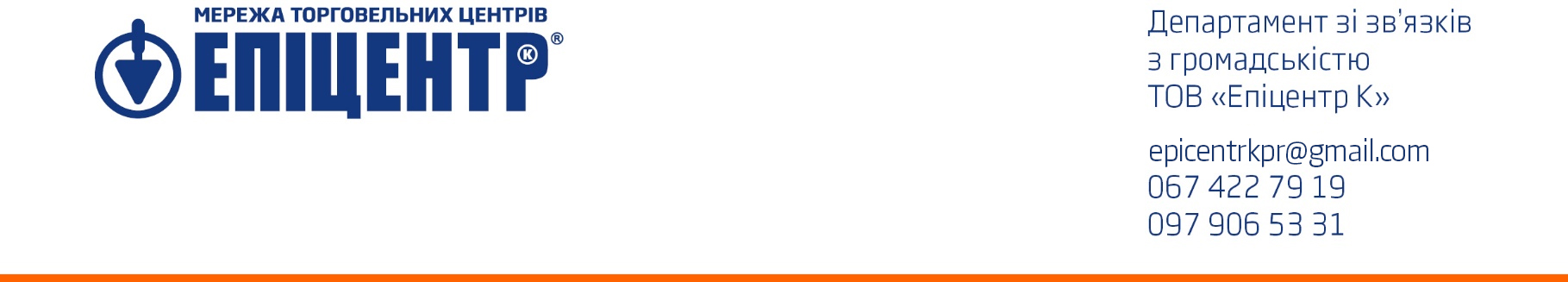 На Ваш запит щодо містобудівних умов та обмежень, за якими проводилося проектування будівництва «Епіцентру» в 2014 році на вулиці Полярній можемо повідомити наступне:Частина будівлі магазину «Епіцентр» на вул. Полярній, як відомо, побудована на території колишнього депо АТП, розташування якого було перенесено на Троєщину в рамках укладеного інвестиційного договору з містом. Таким чином, будівництво «Епіцентру» на вулиці Полярній у Києві здійснювалося у рамках двох окремих проектів будівництва, стосовно кожного з яких розроблялись  два окремі пакети містобудівних умов та обмежень для проектування – торгового та торговельного комплексу, які по факту є частинами одного магазину. На обидва об’єкти, після їх введення в експлуатацію було оформлено право власності згідно чинного законодавства. Проте, протягом багатьох років ця документальна відособленість в рамках одного магазину створювала для компанії певні складнощі. З огляду на це торік ТОВ «Епіцентр К» звернулось до Департаменту містобудування й архітектури виконавчого органу Київської міської ради (КМДА) з питання отримання містобудівних умов та обмежень для здійснення реконструкції з об’єднанням торгового та торговельного комплексу, які були отримані 17 грудня 2019 р. На даному етапі здійснюється проектування та експертиза проекту.Департамент зі зв'язків з громадськістю ТОВ «Епіцентр К» 